Getting To Know Our Cross-Cultural World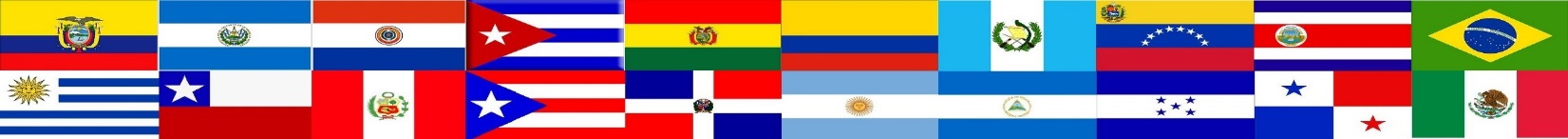 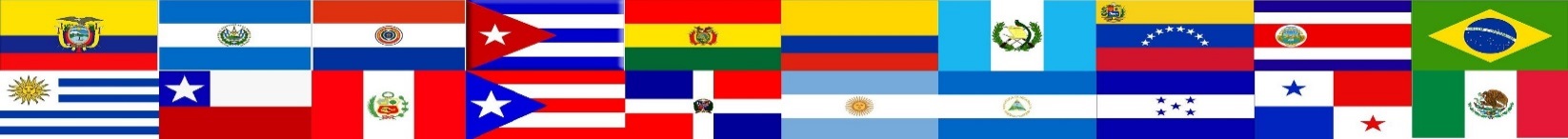 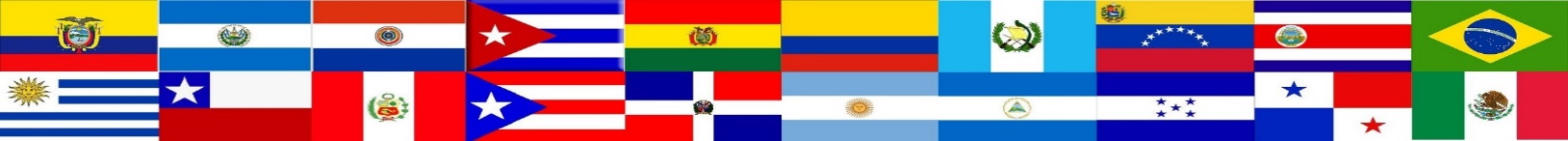 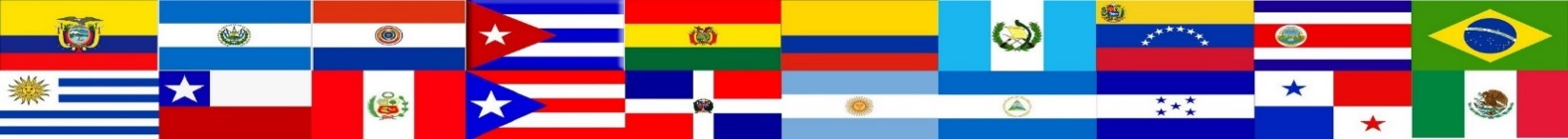 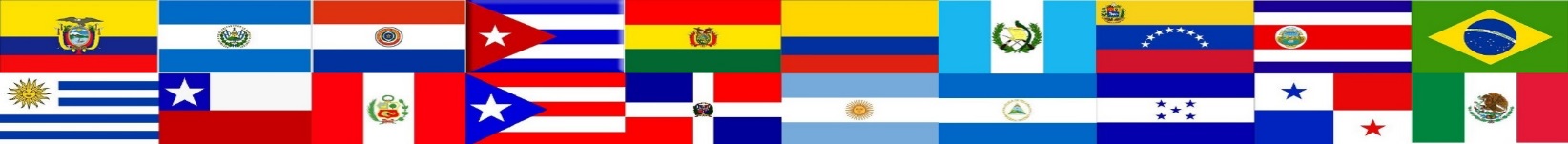 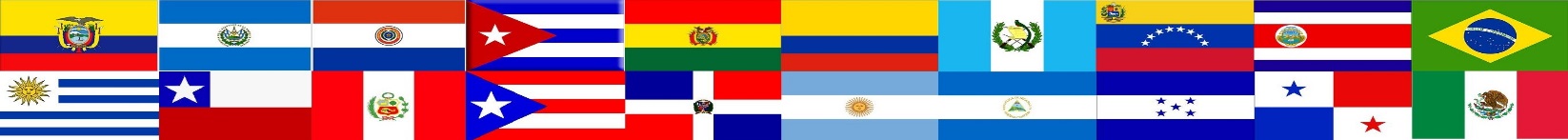 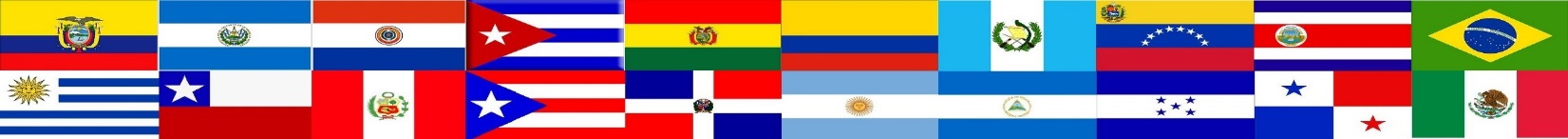 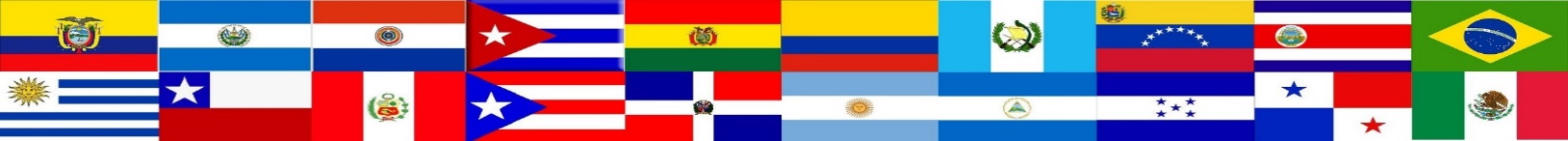 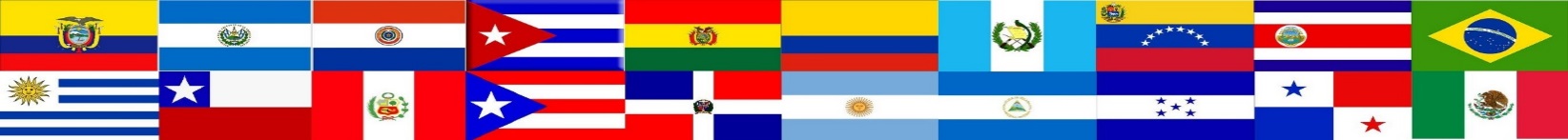 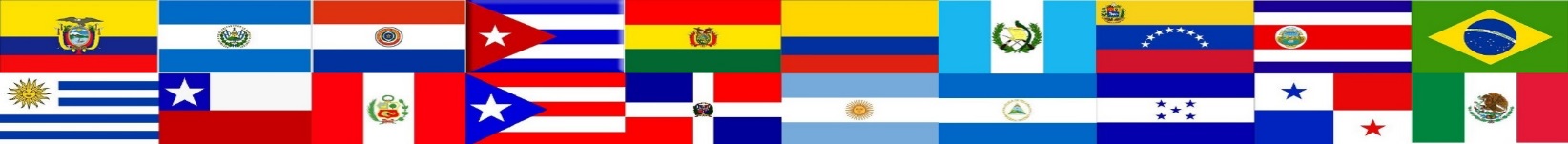 “Conociendo Nuestro Mundo Cross-Cultural”     The Spanish 2 classes invite you to our presentations and stands exhibitions about Mexico, Colombia, Venezuela, Costa Rica, Puerto Rico and Peru as some of the Spanish Speaking Countries in Latin America. The objectives of this cultural event are based on the National and South Carolina Standards for Foreign Language: To promote the importance of cultural diversityTo understand and interpret spoken language in a variety of topics To demonstrate and understand the relationship the practices and perspectives of the cultures studied. To acquire information and recognize the distinctive viewpoints that are only available through the foreign language and its cultures To demonstrate understanding of the concept of cultures through comparisons of the cultures studied and their own.When (¿Cuándo?): November 16th, 2016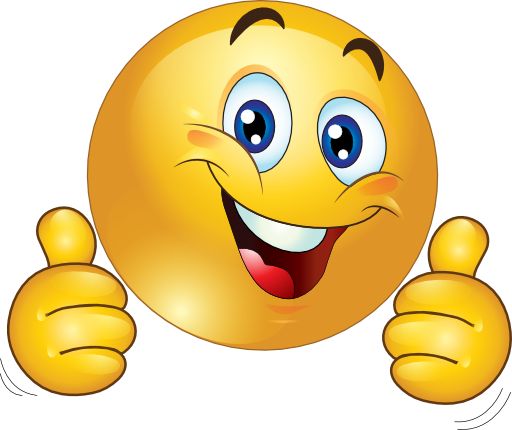 Where (¿Dónde?): Chorus Room Time (Hora): 2nd Block 9:50 to 11:20                        3rd Block: 12:00 to 1:30                         4th Block: 1:35 to 3:05